Административная ответственностьЗаконодательством Российской Федерации предусматривается ответственность как за преступления экстремистской направленности, так и за правонарушения:Статья 20.29 КоАП РФПроизводство и распространение экстремистских материалов (наказывается штрафом, административным арестом на срок до 5 суток).Статья 20.3 КоАП РФПропаганда либо публичное демонстрирование нацистской атрибутики или символики, либо атрибутики или символики экстремистских организаций, либо иных атрибутики или символики, пропаганда либо публичное демонстрирование которых запрещены федеральными законами(наказывается штрафом, административным арестом на срок до               5 суток).Статья 20.3.1 КоАП РФВозбуждение ненависти либо вражды, а равно унижение человеческого достоинства (наказывается штрафом, либо обязательными работами на срок до 100 часов, либо арест на срок до 15 суток)Уголовная              ответственностьВ настоящее время борьба с преступлениями экстремистского характера является одной из приоритетных задач. Наиболее распространенными преступлениями являются:Статья 280 УК РФПубличные призывы к осуществлению экстремистской деятельности.Статья 282 УК РФВозбуждение ненависти либо вражды, а равно унижение человеческого достоинства.Статья 282.1 УК РФОрганизация экстремистского сообщества.Статья 354.1. УК РФРеабилитация нацизма.Телефоны доверия ГУ МВД России по Свердловской области: (343) 358-71-61, (343) 358-70-71Телефон доверия УФСБ России по Свердловской области: (343) 371-37-51Памятка разработана по материалам сайта extremizmu.netМежведомственная комиссия по профилактике экстремизма в Режевском городском округеЭКСТРЕМИЗМ- угроза обществу!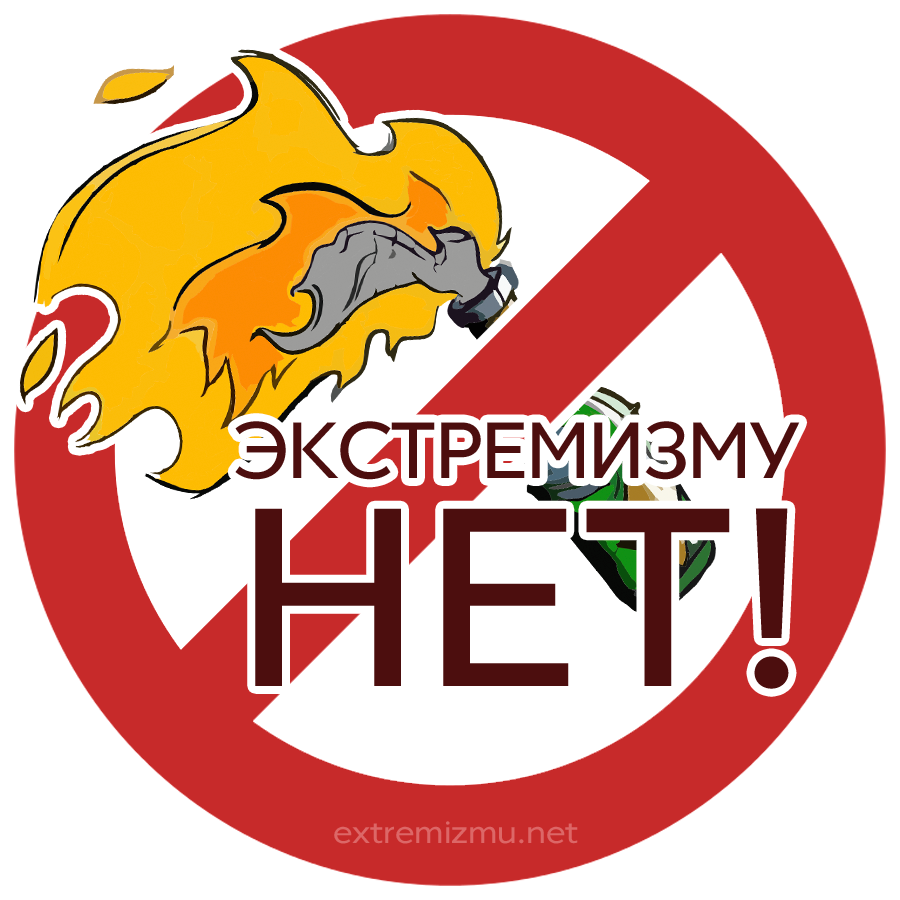 Экстремизму-Нет!Экстремизм – (от лат. extremus – «крайний») ассоциируется с приверженностью к крайним взглядам и действиям, радикально отрицающим существующие в обществе нормы и правила.Экстремизм, в первую очередь, идеология.Идеология радикализма, нетерпимости, убежденность в собственном превосходстве и исключительности.Экстремизм – это начало пути к насилию и террору. Это разрушение, это эволюционный тупик, деградация общества…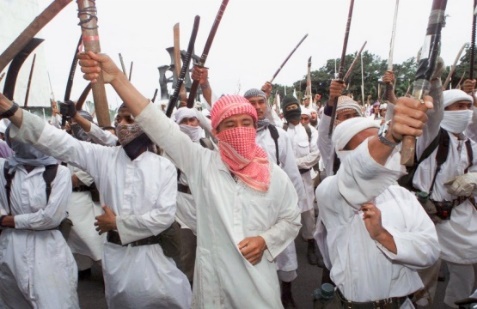 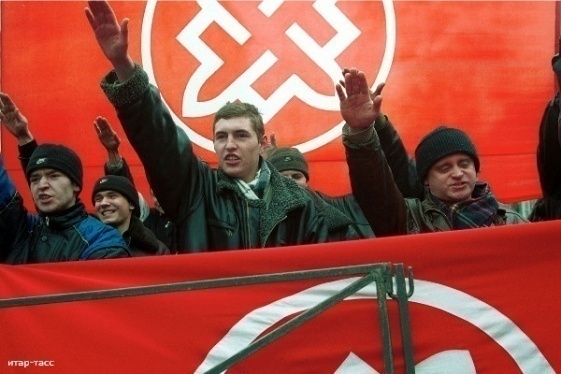 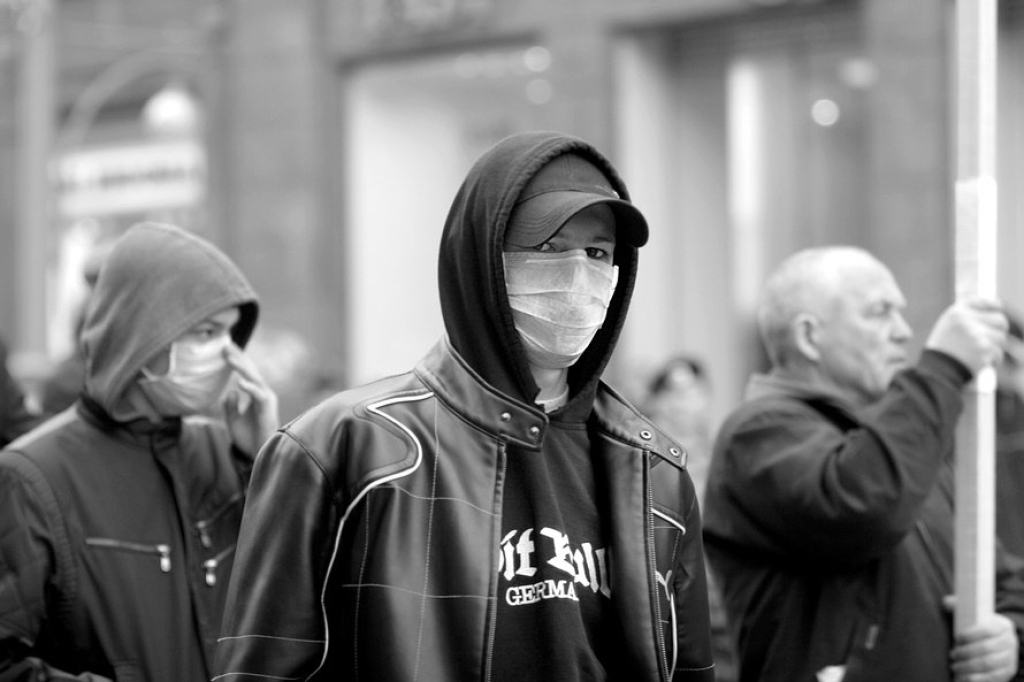 Виды экстремизмаРелигиозный экстремизм – жесткое непринятие идей другой религиозной веры, агрессивное отношение и поведение к иноверцам, стремление к искоренению и устранению представителей иной веры вплоть до физического истребления.Политический экстремизм – крайние взгляды в отношении политической системы, организации формы управления государством, пропаганда насильственных или агрессивных способов установления отстаиваемой формы власти, вплоть до политического террора.Националистический экстремизм – радикальные идеи и действия в отношении представителей иной народности, национальности, стремление к политическому или физическому устранению определенного населения; агрессия, в крайних формах – терроризм в отношении людей иной этнической группы.Молодежный экстремизм отличается от взрослого меньшей организованностью, стихийностью, отсутствием идеологической основы. Действия молодых экстремистов более жестоки, так как в силу своего возраста они не боятся смерти, тюрьмы, физических травм. Куда сообщить об экстремизме?Посредством обращения через сайт                   МВД РФ вы можете сообщить об обнаруженной информации экстремистского характера или каком-либо материале, содержащем в себе признаки экстремизма.На сайте перед вами появится страница со списком подразделений для приёма обращений граждан (Раздел «Онлайн-сервисы» - «Приём обращений»). Выберите «Главное управление по противодействию экстремизму», прокрутите страницу вниз и нажмите кнопку «Продолжить».После этого перед вами откроется страница представляющая электронный сервис приёма обращений. Вам необходимо заполнить все поля, отмеченные звездочкой*, а также текст сообщения с указанием URL-адресов сайтов с экстремистской информацией и отправить обращение.Информацию можно сообщить по телефону                        ОМВД России по Режевскому району                                          02, 102, 8(34364) 3-23-61